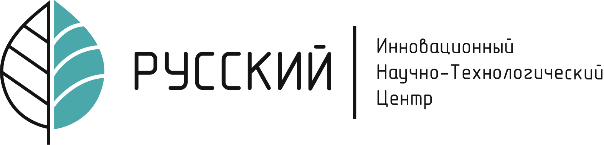 ФОНД РАЗВИТИЯ ИННОВАЦИОННОГО НАУЧНО-ТЕХНОЛОГИЧЕСКОГО ЦЕНТРА «РУССКИЙ» (Фонд развития ИНТЦ «Русский»)Документацияпредварительного квалификационного отбора с целью проведения закупочных процедур для заключения договоров на выполнение строительно-монтажных работ на объектах инновационного научно-технологического центра «Русский» (№ПКО-001-24)СОГЛАСОВАНО:Заместитель генерального директора по вопросамкапитального строительства и развития территории ИНТЦ/М.В. Ведяшкин/ _________________Директор департамента закупок  /Осипов Е.Ю./ _________________Директор департамента капитального строительства /П.В. Даюнов/ _________________г. Владивосток, 2024 г.РАЗДЕЛ I. ОБЩИЕ СВЕДЕНИЯОбщие сведенияЗаказчик Фонд развития ИНТЦ «Русский» от даты, указанной в пункте 4.2.11, приглашает лиц, указанных в пункте 4.2.4, к участию в предварительном квалификационном отборе, с целью заключения договора, предмет которого указан в пункте 4.2.2.Под процедурой проведения предварительного квалификационного отбора понимается деятельность Заказчика по отбору квалифицированных поставщиков, с которыми могут быть заключены договоры, и в рамках которой Заказчик имеет право установить условие о том, что к участию в последующих закупочных процедурах допускаются только лица, включенные в соответствующий направлению закупки Реестр квалифицированных поставщиков (далее - Реестр).Данная процедура предварительного квалификационного отбора не является торгами, и ее проведение не регулируется статьями 447-449 Гражданского кодекса Российской Федерации. Данная процедура конкурентного отбора также не является публичным конкурсом и не регулируется статьями 1057-1061 Гражданского кодекса Российской Федерации. Предварительный квалификационный отбор (далее - Отбор) не является процедурой закупки и не налагает на Заказчика обязанностей по заключению договора по результатам его проведения.Особые положения при проведении Отбора с использованием электронной торговой площадки (далее - ЭТП):Форма проведения Отбора (с использованием ЭТП или без нее) установлена в пункте 4.2.7 Документации об отборе. В случае проведения Отбора с использованием ЭТП Участник обязан учитывать особенности, предусмотренные настоящим подразделом.Наименование ЭТП, посредством которой проводится закупка, указано в пункте 4.2.8. Документации об отборе. До подачи заявки Участник обязан ознакомиться с Регламентом и инструкциями, опубликованными на сайте соответствующей ЭТП.Для участия в Отборе с использованием ЭТП Участник должен пройти процедуру регистрации (аккредитации) на ЭТП. Аккредитация осуществляется оператором ЭТП, и Заказчик не несет ответственности за результат ее прохождения Участником, в том числе понесенные им затраты.Обмен между Участником, Заказчиком и оператором ЭТП всей информацией, связанной с проведением Отбора, осуществляется на ЭТП в форме электронных документов, подписанных усиленной квалифицированной электронной подписью уполномоченного лица.Прочие положения:Участник самостоятельно несет все расходы, связанные с подготовкой и подачей заявки, а Заказчик по этим расходам не отвечает и не имеет обязательств (в том числе по возврату Участнику материалов и документов, входящих в состав его заявки), независимо от хода и результатов Отбора, за исключением случаев, прямо предусмотренных настоящей Документацией об отборе.Требования к участникам Отбора. Подтверждение соответствия предъявляемым требованиямОбщие требования к Участникам Отбора.Участвовать в Отборе может могут являться любое юридическое лицо или несколько юридических лиц, выступающих на стороне одного субъекта экономической деятельности, независимо от организационно-правовой формы, формы собственности, места нахождения и места происхождения капитала либо любое физическое лицо, из числа лиц, указанных в пункте 4.2.4 за исключением юридического/физического лица, являющегося иностранным агентом в соответствии с Федеральным законом от 14 июля 2022 года № 255-ФЗ  «О контроле за деятельностью лиц, находящихся под иностранным влиянием».Однако, чтобы Участник был признан квалифицированным поставщиком Участник самостоятельно или Коллективный участник в целом должен отвечать требованиям, установленным в настоящей Документации об отборе. При проведении Отбора Заказчиком устанавливаются следующие обязательные требования к участникам:быть правомочным заключать договор;обладать необходимыми специальным статусом, лицензиями или свидетельствами о допуске на поставку товаров, производство работ и оказание услуг, подлежащих лицензированию, и(или) оформлению допуска на поставку товара, производство работ, оказание услуг в соответствии с действующим законодательством Российской Федерации и являющихся предметом заключаемого договора;обладать необходимыми документами, подтверждающими соответствие продукции требованиям, установленным в соответствии с законодательством Российской Федерации, если в соответствии с законодательством Российской Федерации установлены требования к такой продукции (копии сертификатов соответствия, сертификатов ГОСТ Р, деклараций о соответствии, санитарно-эпидемиологических заключений, регистрационных удостоверений и т.п. на продукцию, являющуюся предметом заключаемого договора (либо предоставить гарантии предоставления данных документов на продукцию после ее производства); не находиться в процессе ликвидации (для юридического лица), реорганизации и/или не быть признанным по решению арбитражного суда несостоятельным (банкротом);не являться организацией, на имущество которой наложен арест по решению суда, административного органа и (или) экономическая деятельность, которой приостановлена; не иметь недоимки по налогам, сборам, задолженности по иным обязательным платежам в бюджеты бюджетной системы РФ (за исключением сумм, на которые предоставлены отсрочка, рассрочка, инвестиционный налоговый кредит в соответствии с законодательством РФ о налогах и сборах, которые реструктурированы в соответствии с законодательством РФ, по которым имеется вступившее в законную силу решение суда о признании обязанности заявителя по уплате этих сумм исполненной или которые признаны безнадежными к взысканию в соответствии с законодательством РФ о налогах и сборах) за прошедший календарный год, размер которых превышает 25 % балансовой стоимости активов участника такой закупки, по данным бухгалтерской (финансовой) отчетности за последний отчетный период. Участник Отбора  считается соответствующим установленному требованию в случае, если им в установленном порядке подано заявление об обжаловании указанной недоимки, задолженности и решение по данному заявлению на дату рассмотрения заявки на участие в отборе не принято;деятельность участника процедуры Отбора не должна быть приостановлена в порядке, установленном Кодексом Российской Федерации об административных правонарушениях;обладать профессиональной компетентностью, финансовыми ресурсами, оборудованием и другими материальными возможностями, надежностью, положительной репутацией, а также кадровыми ресурсами, необходимыми для исполнения договора на поставку продукции (выполнение работ, оказание услуг), системой управления охраной труда, если указанные требования содержатся в документации о закупке; сведения об участнике Отбора должны отсутствовать: а) в предусмотренном Федеральным законом от 05.04.2013 № 44-ФЗ реестре недобросовестных поставщиков;б) в предусмотренном Федеральным законом от 18.07.2011 № 223-ФЗ реестре недобросовестных поставщиков;в) в перечне юридических и физических лиц, в отношении которых временно введено ограничение на участие в операциях по закупкам Фонда, размещённый на сайте Заказчика;у участника - физического лица, зарегистрированного в качестве индивидуального предпринимателя, либо у руководителя, членов коллегиального исполнительного органа, лица, исполняющего функции единоличного исполнительного органа, или главного бухгалтера юридического лица - участника должна отсутствовать непогашенная или неснятая судимость за преступления в сфере экономики и (или) преступления, предусмотренные статьями 289, 290, 291, 291.1 Уголовного кодекса РФ, а также в отношении указанных физических лиц не должно применяться наказание в виде лишения права занимать определенные должности или заниматься определенной деятельностью, которые связаны с поставкой товара, выполнением работы, оказанием услуги, являющихся предметом осуществляемой Отбора, и административного наказания в виде дисквалификации; у участника - юридического лица должны отсутствовать факт привлечения в течение двух лет до момента подачи заявки на участие в закупке к административной ответственности за совершение административного правонарушения, предусмотренного статьей 19.28 Кодекса Российской Федерации об административных правонарушенияхмежду участником Отбора и Заказчиком должен отсутствовать конфликт интересов;не являться оффшорной компаниейобладать исключительными правами на результаты интеллектуальной деятельности, если в связи с исполнением договора заказчик приобретает права на такие результаты либо правами использования результатов интеллектуальной деятельности в случае использования такого результата при исполнении договора или в случае приобретения Заказчиком права использования результата интеллектуальной деятельности у лица, способного правомерно предоставить право использования такого результата.Помимо обязательных требований к Участникам, в пункте 5.1 Документации об отборе могут быть установлены специальные требования, исходя из предмета Отбора, которым также должны соответствовать Участники.Помимо обязательных и специальных требований к Участникам, в пункте 5.2 Документации об отборе могут быть установлены квалификационные требования, которым должны соответствовать Участники.Требования к документам, подтверждающим соответствие Участника установленным требованиямУчастник Отбора должен включить в состав заявки следующие документы, подтверждающие его соответствие требованиям Документации об отборе:а) Выписка из ЕГРЮЛ / ЕГРИП (далее – Выписка) в форме электронного документа, подписанного квалифицированной электронной подписью, либо копия Выписки, подписанной собственноручной подписью должностного лица налогового органа и заверенной печатью налогового органа, либо копия нотариально заверенной Выписки, выданной не ранее чем за 1 (один) месяц до даты подачи заявки; для индивидуальных предпринимателей копия всех страниц документа, удостоверяющего личность (паспорта); в случае если Участник зарегистрирован вне Российской Федерации, он обязан представить выписку из торгового реестра страны регистрации иностранного Участника;б) копия Устава в действующей редакции; в) копии документов, подтверждающих полномочия единоличного исполнительного органа Участника или Управляющей компании (протоколы об избрании единоличного исполнительного органа или о передаче полномочий Управляющей компании);г) если заявка подписывается лицом, действующим на основании доверенности, предоставляется электронный образ (в виде файла в формате .pdf) оригинала соответствующей доверенности либо ее нотариально заверенной копии (с указанием правомочий на подписание заявки) и документы, указанные в подпункте в) пункта 2.2.1, на лицо, выдавшее доверенностьд) уведомление участника предварительного квалификационного отбора о возможности применении упрощенной системы налогообложения или специальных налоговых режимов, в случае их использования (заверенное печатью участника);е) копию справки налогового органа об отсутствии задолженности по уплате налогов, сборов и иных обязательных платежей в бюджеты бюджетной системы Российской Федерации по форме в соответствии с приказом ФНС от 23.11.2022 №ЕД-7-8/1123, полученную не ранее чем за один месяц до даты подачи заявки на участие в предварительном квалификационном отборе.ж) документы, указанные в пунктах 5.1 - 5.2 Документации о закупке.з) иные документы, предоставленные по собственной инициативе участника, подтверждающие его соответствие требованиям, установленным настоящей документацией, с комментариями, разъясняющими цель предоставления таких документов.Коллективные участники.В Отборе могут участвовать юридические и физические лица, в том числе индивидуальные предприниматели, как самостоятельно, так и их объединения, способные на законных основаниях выполнить требуемую поставку продукции (далее – Коллективный участник).Если заявка подается Коллективным Участником, дополнительно должны быть выполнены нижеприведенные требования настоящего подраздела, а также требования к дополнительным документам, предоставляемым Коллективными участниками в составе заявки, установленные в подразделе 2.3.3.Коллективные участники Отбора для подачи заявки должны заключить Договор (соглашение) в письменной форме, регулирующее совместную деятельность нескольких юридических лиц или индивидуальных предпринимателей по вопросам участия в Отборе (например, Договор простого товарищества – ст.1041 ГК РФ, соглашение о сотрудничестве). В Договоре простого товарищества (соглашении о сотрудничестве) необходимо: 	1) определить права и обязанности каждой стороны в рамках участия в процедуре Отбора и в рамках исполнения условий Договора; 	2) установить четкое распределение объемов работ, выполняемых каждой организацией (если возможно);	3) определить лицо из числа членов Коллективного участника (ответственный Участник), которое представляет интересы каждого члена Коллективного участника и взаимодействует с Заказчиком, и наделить такое лицо соответствующими полномочиями;	4) установить субсидиарную ответственность каждого члена Коллективного участника по обязательствам, связанным с участием в Отборе, и/или солидарную ответственность за своевременное и полное исполнение условий Договора;	5) предусмотреть, что все операции по выполнению Договора в целом, включая расчеты и платежи, будут осуществляться только с ответственным Участником, при условии, что Заказчика устраивает предложенная схема сотрудничества.	Отсутствие одного или нескольких из перечисленных в настоящем пункте условий в Договоре (соглашении о сотрудничестве) членов Коллективного участника является для Заказчика основанием для отклонения заявки Коллективного участника как несоответствующей требованиям Отбора.	Заявка на участие в Отборе подготавливается и подается ответственным Участником от своего имени со ссылкой на то, что он представляет интересы Коллективного участника. В состав заявки дополнительно включается копия соглашения между организациями, составляющими Коллективного участника. Любая организация может входить в состав только одного Коллективного участника. Организация, входящая в состав Коллективного участника, не имеет права самостоятельно принимать участие в процедуре Отбора в качестве Участника или соисполнителя. Несоблюдение данного требования является основанием для отклонения заявок как всех Участников, на стороне которых выступает такое лицо, так и заявки, поданной таким лицом самостоятельно.	Заявка на участие в Отборе в совокупности от нескольких лиц, действующих на основании Договора простого товарищества, может быть подана одним товарищем, действующим от имени остальных Участников простого товарищества на основании доверенности, выданной такому товарищу остальными товарищами, а равно может быть подана несколькими лицами.Оценивая коллективного участника, количественные параметры деятельности заказчиком суммируются. Если же какой-то показатель суммировать нельзя, то он должен быть в наличии хотя бы у одного из участников объединения.В случае если Победителем в процедуре закупки признан Участник закупки, на стороне которого выступали несколько индивидуальных предпринимателей или юридических лиц, Заказчиком заключается один Договор со всеми  такими лицами, выступавшими на стороне победившего Участника закупки, при этом непосредственно подписание Договора осуществляется одним лицом, действующим от имени всех остальных лиц по доверенности или на основании Договора простого товарищества, совершенного в письменной форме. Указанные лица солидарно отвечают перед Заказчиком за исполнение обязательств, предусмотренных Договором, заключенным по результатам процедуры закупки в соответствии со ст. ст. 321 – 325, 1047 ГК РФ.Лица, выступающие на стороне одного участника Отбора, не вправе участвовать в этой же закупке самостоятельно или на стороне другого участника Отбора. Несоблюдение данного требования является основанием для отклонения заявок как всех участников Отбора, на стороне которых выступает такое лицо, так и заявки, поданной таким лицом самостоятельно.Каждый член Коллективного участника (включая лидера Коллективного участника) должен отвечать всем обязательным требованиям Документации об отборе, изложенным в пункте 2.1.3 Документации об отборе. В случае несоответствия какого-либо из заявленных членов Коллективного участника требованиям, установленным в пунктах 2.1, заявка такого Коллективного участника отклоняется.Порядок проведения Отбора. Инструкции по подготовке заявок.Документации об отбореНастоящая Документация об отборе разработана на основании норм действующего законодательства, Правил осуществления закупок для нужд Фонда развития ИНТЦ «Русский», Устава, иных локальных актов Фонда развития ИНТЦ «Русский».Документация об отборе для ознакомления доступна в электронном виде на официальном сайте Заказчика в информационной-телекоммуникационной сети «Интернет» - http://www.iostrov.ru Документация об отборе доступна для свободного ознакомления без взимания платы.Участники обязаны самостоятельно отслеживать размещенные разъяснения и изменения Документации об отборе, а также информацию о принятых в ходе проведения Отбора решениях Заказчика.В случае проведения Отбора с использованием ЭТП Участники могут получить Документацию об отборе также через ЭТП. Порядок получения информации через ЭТП определяется Регламентом ЭТП, с использованием которой проводится Отбор.Разъяснение документации об отборе.Участники Отбора вправе обратиться к Заказчику за разъяснениями документации об отборе. Запросы на разъяснение документации об отборе должны подаваться в письменной форме за подписью руководителя организации или иного ответственного лица участника. При проведении Отбора на ЭТП, запросы на разъяснение Документация об отборе принимаются способом, предусмотренным правилами данной ЭТП. Заказчик начинает принимать запросы на разъяснение документации об отборе с момента ее публикации на сайте Заказчика. В течение трех дней со дня направления разъяснения положений документации об отборе по запросу участника Отбора такое разъяснение должно быть размещено Заказчиком на сайте Заказчика с содержанием запроса на разъяснение положений документации об отборе, без указания участника Отбора, от которого поступил запрос.  Заказчик вправе оставить без разъяснений запрос, направленный позднее, чем за три дня до окончания срока подачи заявок.Разъяснения Документации об отборе должны носить справочный характер и не накладывают на Заказчика никаких обязательств.Изменения Документации об отборе.Заказчик вправе принять решение о внесении изменений в Документацию об отборе. В течение 3 (трех) дней со дня принятия указанного решения такие изменения размещаются на сайте Заказчика.Заказчик также вправе продлить срок подачи заявок после осуществления процедуры открытия доступа, если по полученной средствами ЭТП информации о количестве поданных заявках оказывается, что не подано ни одной заявки, или подана только одна заявка. Участники обязаны учитывать внесенные изменения при подготовке своих заявок. Все риски и последствия за подачу заявки без учета размещенных изменений Заказчиком несет Участник.Подготовка заявокОбщие требования к заявкеУчастник должен подготовить заявку, включающую в себя:а) Заполненные формы в соответствии с образцами форм, установленными в разделе 6 Документации об отборе;б) Документы, подтверждающие соответствие Участника обязательным требованиям установленные в п. 2.2.1 Документации об отборе;в) Документы, подтверждающие соответствие Участника специальным требованиям установленные в п. 5.1 Документации об отборе, в случае установления таких требований Документацией об отборе; г) Документы, подтверждающие квалификацию Участника в качестве квалифицированного поставщика согласно предмету, проводимого предварительного квалификационного отбора установленные в п. 5.2 Документации об отборе, в случае установления таких требований Документацией об отборе;В случае подачи заявки Коллективным участником: а) форма «Заявка на участие в предварительном квалификационном отборе» (п. 6.2 раздела 6 Документации об отборе), подписанная Лидером коллективного участника, действующим от имени всех остальных лиц Коллективного участника на основании соглашения (иного документа), соответствующего нормам Гражданского кодекса Российской Федерации и требованиям, установленным пунктом 2.3.3 Документации об отборе. При заполнении формы «Заявка на участие в предварительном квалификационном отборе» в табличной части «Сведения об участнике предварительного квалификационного отбора» перечисляются сведения обо всех членах коллективного участника; в текстовой части декларативное подтверждение соответствие требованиям, установленным Документации об отборе, предоставляется по каждому члену коллективного участника отдельно;б) документы, предусмотренные подпунктами б), в), г) пункта 3.4.1.1 Документации об отборе предоставляется каждым членом Коллективного участника.Участник имеет право подать только одну заявку. В случае нарушения этого требования все поданные им заявки подлежат отклонению. Документы, входящие в заявку, не должны содержать недостоверные сведения или намеренно искажённую информацию, а также должны отсутствовать внутренние противоречия между различными частями и/или документами заявки, в том числе по тексту внутри одного документа.Все заполненные формы установленными в разделе 6 должны быть скреплены печатью Участника (при наличии) и подписано лицом, имеющим право в соответствии с законодательством РФ действовать от лица Участника без доверенности, или надлежащим образом уполномоченным им лицом на основании доверенности. В последнем случае копия доверенности (с указанием правомочий на подписание заявки) прикладывается к заявке.Никакие исправления в тексте заявки не имеют силу.В случае если закупка проводится с использованием ЭТП, Участники готовят свои заявки с соблюдением следующих условий:а) Заявка должна быть подготовлена в форме электронного документа с использованием функционала ЭТП. Подробные правила оформления заявок через ЭТП определяются Регламентом ЭТП;б) Заявка должна быть подписана электронной подписью лица, которое является уполномоченным представителем Участника;в) Документы заявки могут предоставляться как в графическом виде (скан-копии), так и в электронном виде (в формате MicrosoftWordDocument (*.doc), MicrosoftExcelSheet (*.xls), и других), за исключением документов, выданных Участнику третьими лицами (в том числе, бухгалтерская (финансовая) отчетность, соглашение о создании коллективного участника и т.п.), которые должны быть предоставлены исключительно в графическом виде (скан-копии);г) Электронные копии документов, заверенные третьими лицами, должны включать в себя, в том числе, страницы с требуемой отметкой по форме заверения документа (электронная подпись / отметка ИФНС / отметка нотариуса и т.п.);д) Все файлы не должны иметь защиты от их открытия, изменения, копирования их содержимого или их печати;е) В случае если какой-либо документ представлен в нечитаемом виде, данный документ считается не представленным.В случае если закупка проводится в бумажной форме, Участники готовят свои заявки с соблюдением следующих условий:а) Заявка должна быть подготовлена в печатном виде (на бумажном носителе), а также 1 (одной) копии заявки на электронном носителе.б) Каждый документ, входящий в заявку, должен быть скреплен печатью Участника (при наличии) и подписан лицом, имеющим право в соответствии с законодательством РФ действовать от лица Участника без доверенности, или надлежащим образом уполномоченным им лицом на основании доверенности. В последнем случае копия доверенности (с указанием правомочий на подписание заявки) прикладывается к заявке.в) Электронная копия заявки должна быть представлена на одном или нескольких электронных носителях (Flash USB, CD или DVD). В состав электронной копии заявки должны входить все документы, составляющие заявку.г) Входящие в состав заявки копии документов, должны быть пронумерованы все без исключения.д) Документы, входящие в заявку, должны быть надежно скреплены или упакованы таким образом, чтобы исключить случайное выпадение или перемещение страниц. Если заявка состоит из нескольких томов, каждый том рекомендуется прошить с приложением описи включенных в него документов. Каждый такой том должен иметь сквозную нумерацию страниц.В случае выявления несоответствий заявки вышеуказанным требованиям, Заказчик оставляет за собой право отклонить заявку Участника.Требования к языку заявки.Все документы, входящие в состав заявки участника на участие в Отборе должны быть составлены на русском языке. Подача документов, входящих в состав заявки участника и составленных на иностранном языке, должна сопровождаться предоставлением нотариально заверенного перевода соответствующих документов на русский язык. Заказчик вправе не рассматривать документы, не переведенные на русский язык.Подача заявок и их прием.Общие требованияУчастник вправе подать заявку на участие в закупке в любое время начиная с даты указанного в пункте 4.2.11 и до окончания срока подачи заявок, указанного в пункте 4.2.11. Если Участник представил свою заявку с опозданием, она не рассматривается и не возвращается подавшему ее Участнику.  Подача Участником заявки означает его безоговорочное согласие с условиями участия в Отборе, содержащимися в Документации об отборе, а также изучение им Документацию об отборе (включая все приложения к ней).Особенности подачи заявок при проведении Отбора с использованием ЭТПЗаявка должна быть подана Участником посредством функционала ЭТП в отсканированном виде в доступном для прочтения формате. Правила подачи заявок определяются Регламентом ЭТП. Заявки, полученные Заказчиком не через ЭТП, не рассматриваются. Особенности подачи заявок при проведении Отбора в бумажной формеПодача и прием заявок производится в печатном виде (на бумажном носителе) по адресу Заказчика, указанному в пункте 4.2.1. Оригинал заявки должны быть поданы в запечатанном конверте (под «конвертом» понимается любая упаковка, надежно закрывающая содержимое: конверт, ящик, мешок и т.д.), оформленном в соответствии с требованиями настоящего подраздела и исключающих возможность ознакомления с их содержимым до окончания сроков подачи заявок.На внешнем конверте с заявкой указывается следующая информация:а) наименование Заказчика в соответствии с пунктом 4.2.1;б) место подачи заявки в соответствии с пунктом 4.2.1;г) слова «Не вскрывать до [указывается дата и время окончания срока подачи заявок в соответствии с пунктом 4.2.11]».Участникам рекомендуется предварительно (не менее чем за один рабочий день) связаться с представителем Заказчиком, указанным в пункте 4.2.1, направив письмо по электронной почте с указанием предполагаемого времени подачи заявки. Заявка подается в рабочее время, пн.-чт. — с 9:30 до 17:00 по местному времени Заказчика. В случае направления заявки через курьерскую службу рекомендуется уведомить курьера о настоящем порядке доставки заявки.Каждый конверт с заявкой, поступивший в установленный срок, регистрируется Заказчиком в журнале регистрации поступивших конвертов с заявками, с указанием даты и времени поступления. Отказ в приеме и регистрации конверта с заявкой, а также предъявление со стороны Заказчика требований указать или предоставить сведения об Участнике, от имени которого подается заявка, не допускаются.По запросу лица, доставившего конверт с заявкой, Заказчик выдает расписку о его получении с указанием даты и времени получения. В случае если конверт с заявкой не запечатан или запечатан ненадлежащим образом (с нарушением условий, указанных в подпунктах 3.5.3.2 – 3.5.3.3), в расписке делается соответствующая пометка.Изменение и отзыв заявокЕсли Заказчик продлевает срок окончания подачи заявок, то участник Отбора, уже подавший заявку, вправе принять любое из следующих решений: а) отозвать поданную заявку; б) не отзывать поданную заявку, продлив при этом срок ее действия на соответствующий период времени и изменив ее (при желании); в) не отзывать поданную заявку и не изменять срок ее действия, при этом заявка утрачивает свою силу в первоначально установленный в ней срок. Отзыв Участником ранее поданной заявки является отказом от участия в Отборе, отозванные заявки не рассматриваются Заказчиком.Изменение и отзыв Участником ранее поданной заявки оформляются в соответствии с требованиями пункта 3.4.1 и осуществляется в порядке, аналогичном порядку подачи и приема заявок, установленному в подразделе 3.5.При проведении Отбора с использованием ЭТП изменения и отзыв заявки осуществляется посредством функционала ЭТП, а подробный порядок определяется Регламентом ЭТП.В случае если Отбор проводится в бумажной форме, применяются следующие условия:Для отзыва заявки Участник должен направить Заказчику соответствующее письменное обращение на бланке Участника. При этом ранее полученная заявка возвращается Участнику (за его счет), в случае соответствующего запроса от Участника.Для изменения заявки Участник должен подготовить следующие документы:а) письменное обращение к Заказчику с просьбой об изменении заявки на бланке Участника;б) перечень изменений в заявке с указанием документов первоначальной заявки, которых данные изменения касаются;в) новые версии документов, которые изменяются;г) копии такого обращения и прилагаемых документов в соответствии с требованиями Документации об отборе к количеству и порядку предоставляемых копий.Обращение об изменении или отзыве заявки вместе со всеми приложенными документами и их копиями должно быть запечатано в конверт с нанесением на него маркировки «Изменение заявки» или «Отзыв заявки».Рассмотрение заявок участников и подведения итогов Отбора.Поступившие от участников Отбора заявки рассматриваются Тендерной комиссией Заказчика.В случае установления факта подачи одним участником Отбора двух и более заявок на участие в Отборе при условии, что поданные ранее этим участником заявки на участие в Отборе не отозваны, все заявки на участие в Отборе такого участника не рассматриваются.Тендерная комиссия рассматривает заявки на соответствие обязательным и квалификационным требованиям, установленными Документацией об отборе и проверяет соответствие участников условиям участия в Отборе.При рассмотрении заявок Тендерная комиссия может принять во внимание мнение экспертной группы, которая по поручению Тендерной комиссии может осуществлять экспертизу представленных им заявок.В случае соответствия заявки требованиям, установленным документацией об отборе, и соответствия условиям участия в Отборе Тендерная комиссия принимает решение о признании участника квалифицированным поставщиком, что фиксируется в протоколе рассмотрения и подведения итогов Отбора.В случае, если заявка участника не соответствует требованиям, установленным в Документации об отборе, и (или) участник не соответствует условиям участия в Отборе, такая заявка отклоняется, а участник, подавший такую заявку, не допускается к участию в Отборе, что фиксируется в протоколе рассмотрения и подведения итогов Отбора. По результатам рассмотрения заявки Заказчик вправе осуществить дополнительную проверку участников. В рамках данной проверки могут быть запрошены дополнительные документы. Заявка на участие в отборе может быть отклонена в следующих случаях:- заявка в существенной мере не отвечает требованиям к оформлению Документации об отборе;- заявка подана участником, который не отвечает требованиям Документации об отборе;- заявка содержит очевидные арифметические или грамматические ошибки;- заявка подана Участником, не предоставившим необходимые для такого участия документы, либо в представленных документах имеются недостоверные сведения об Участнике.Рассмотрение заявки Участника Отбора производится Тендерной комиссией с составлением протокола на основе представленных Участником в составе заявки документов, подтверждающих соответствие обязательным и квалификационным требованиям, установленных в Документации об отборе. Участники, отвечающие обязательным и квалификационным требованиям, заносятся в соответствующий направлению закупок или сфере закупок Реестр квалифицированных поставщиков Фонда.Заказчик в течение 3 (трех) дней после подписания протокола размещает на сайте Заказчика протокол заседания Тендерной комиссии, который должен содержать наименование, ИНН участника, подавшего заявку, результаты рассмотрения и принятия решения о включении Участника в Реестр квалифицированных поставщиков.Реестр квалифицированных поставщиков.Реестр является публичным и размещается на сайте Заказчика. Реестр формируется Заказчиком на определенный в Документацией об отборе период.Срок действия Реестра по решению Заказчика может быть продлен.Заказчик вправе признать Реестр утратившим силу в любое время до окончания периода его действия. В любой момент Заказчик вправе потребовать от любого участника закупок, включенного в Реестр, прохождения постквалификации – подтверждения его соответствия требованиям, установленным в Документации об отборе. Участник закупок, не отвечающий по результатам постквалификации необходимым требованиям, установленным в документации об отборе, или не предоставивший в установленный срок запрашиваемые Заказчиком обновленные документы и сведения, подтверждающие его квалификацию, по решению Заказчика может быть исключен из Реестра. Заказчик вправе принять решение об исключении из Реестра участника закупок:  а) уклонившегося по результатам процедуры закупки от заключения договора; б) договор с которым расторгнут по решению суда или иным способом в связи с существенным нарушением им условий договора; в) нарушившего условия заключенного договора в части сроков поставки и качества поставляемой продукции; г) не прошедшего процедуру постквалификации в соответствии с Правилами осуществления закупок для нужд Фонда развития ИНТЦ «Русский»; д) не принявшего участия (по направленным Заказчиком приглашениям) более чем в 2 (двух) процедурах закупок. е) отрицательного опыта работы/поставок, осуществленных участником Реестра по договорам с Фондом.Признание Отбора несостоявшимсяВ случае, если после окончания срока подачи заявок на участие в Отборе подано менее 2 (двух) заявок, такой Отбор признается несостоявшимся, а в случае проведения дополнительного отбора Отбор признается несостоявшимся, если по окончании срока подачи заявок не подано ни одной заявки; Отказ от проведения (отмена) ОтбораЗаказчик вправе отказаться от проведения Отбора на любом этапе и в любое время не неся при этом никакой материальной ответственности перед Участниками Отбора.Проведения дополнительных ОтборовЗаказчик вправе провести дополнительные Отборы с целью включения в Реестр участников таких Отборов, по которым принято решение Тендерной комиссией о признании их квалифицированными поставщиками.ИНФОРМАЦИЯ О ПРОВЕДЕНИИ ОТБОРАСтатус настоящего разделаВ настоящем разделе содержатся основные сведения о предмете, способе и иных ключевых условиях проводимого Отбора (в том числе информация о применении, изменении, отмене, уточнении отдельных положений прочих разделов настоящей Документации об отборе). Здесь и далее все ссылки, используемые в настоящей Документации об отборе, относятся к соответствующим пунктам, разделам и подразделам настоящей Документации об отборе, если прямо не предусмотрено иное. Информация о проводимом предварительном отборе СПЕЦИАЛЬНЫЕ И КВАЛИФИКАЦИОННЫЕ ТРЕБОВАНИЯ (ПОКАЗАТЕЛИ), ТРЕБОВАНИЯ К ДОКУМЕНТАМ, ПОДТВЕРЖДАЮЩИМ СООТВЕТСТВИЕ УЧАСТНИКА УСТАНОВЛЕННЫМ ТРЕБОВАНИЯМСпециальные требованияКвалификационные требованияРАЗДЕЛ 6. ОБРАЗЦЫ ОСНОВНЫХ ФОРМ ДОКУМЕНТОВ, ВКЛЮЧАЕМЫХ В ЗАЯВКУ6.1 Форма «Опись документов, предоставляемых для участия в предварительном квалификационном отборе»Настоящим (указывается полное наименование участника) подтверждает, что для участия (указывается наименование отбора) в составе заявки направляются нижеперечисленные документы. Содержание описи и состав заявки на участие в предварительном квалификационном отборе совпадают.____________________________                    __________________                ____________________(должность представителя участника )               (подпись)                       (расшифровка подписи)М.П.6.2. Форма заявки на участие в предварительном квалификационном отборе(оформляется на фирменном бланке участника)Исх. № __________                                               		            «____» __________ 202__г.Заявка на участие в предварительном квалификационном отбореСведения об участнике предварительного квалификационного отбора:Изучив в полном объеме Документацию об отборе, и, не имея претензий к его содержанию, участник соглашается участвовать в предварительном квалификационном отборе на указанных условиях отбора. Участник направляет настоящую заявку на участие в предварительном квалификационном отборе.	Подтверждаем соответствие требованиям, установленным Документации об отборе:- Участник предварительного квалификационного отбора __________ (наименование участника) является правомочным заключать договор;- Участник предварительного квалификационного отбора __________ (наименование участника) обладает необходимыми специальным статусом, лицензиями или свидетельствами о допуске на поставку товаров, производство работ и оказание услуг, подлежащих лицензированию, и(или) оформлению допуска на поставку товара, производство работ, оказание услуг в соответствии с действующим законодательством Российской Федерации и являющихся предметом заключаемого договора;- Участник предварительного квалификационного отбора __________ (наименование участника) обладает необходимыми документами, подтверждающими соответствие продукции требованиям, установленным в соответствии с законодательством Российской Федерации, если в соответствии с законодательством Российской Федерации установлены требования к такой продукции (копии сертификатов соответствия, сертификатов ГОСТ Р, деклараций о соответствии, санитарно-эпидемиологических заключений, регистрационных удостоверений и т.п. на продукцию, являющуюся предметом заключаемого договора); - Участник предварительного квалификационного отбора __________ (наименование участника) не находится в процессе ликвидации (для юридического лица), реорганизации и/или не признан по решению арбитражного суда несостоятельным (банкротом);- Участник предварительного квалификационного отбора __________ (наименование участника) не является организацией, на имущество которой наложен арест по решению суда, административного органа и (или) экономическая деятельность, которой приостановлена; - Участник предварительного квалификационного отбора __________ (наименование участника) не имеет недоимки по налогам, сборам, задолженности по иным обязательным платежам в бюджеты бюджетной системы РФ (за исключением сумм, на которые предоставлены отсрочка, рассрочка, инвестиционный налоговый кредит в соответствии с законодательством РФ о налогах и сборах, которые реструктурированы в соответствии с законодательством РФ, по которым имеется вступившее в законную силу решение суда о признании обязанности заявителя по уплате этих сумм исполненной или которые признаны безнадежными к взысканию в соответствии с законодательством РФ о налогах и сборах) за прошедший календарный год, размер которых превышает 25 % балансовой стоимости активов участника такой закупки, по данным бухгалтерской (финансовой) отчетности за последний отчетный период. (Участник процедуры предварительного квалификационного отбора   считается соответствующим установленному требованию в случае, если им в установленном порядке подано заявление об обжаловании указанных недоимки, задолженности и решение по данному заявлению на дату рассмотрения заявки на участие в Отборе не принято);- деятельность участника предварительного квалификационного отбора __________ (наименование участника) не приостановлена в порядке, установленном Кодексом Российской Федерации об административных правонарушениях;- Участник предварительного квалификационного отбора __________ (наименование участника) обладает профессиональной компетентностью, финансовыми ресурсами, оборудованием и другими материальными возможностями, надежностью, положительной репутацией, а также кадровыми ресурсами, необходимыми для исполнения договора на поставку продукции (выполнение работ, оказание услуг), системой управления охраной труда, если указанные требования содержатся в закупочной документации; - Участник предварительного квалификационного отбора __________ (наименование участника) не включен в Федеральные реестры недобросовестных поставщиков;- у участника предварительного квалификационного отбора __________ (наименование участника)  - физического лица, зарегистрированного в качестве индивидуального предпринимателя, либо у руководителя, членов коллегиального исполнительного органа, лица, исполняющего функции единоличного исполнительного органа, или главного бухгалтера юридического лица - участника отсутствует непогашенная или неснятая судимость за преступления в сфере экономики и (или) преступления, предусмотренные статьями 289, 290, 291, 291.1 Уголовного кодекса РФ, а также в отношении указанных физических лиц не должно применяться наказание в виде лишения права занимать определенные должности или заниматься определенной деятельностью, которые связаны с поставкой товара, выполнением работы, оказанием услуги, являющихся предметом осуществляемой закупки, и административного наказания в виде дисквалификации; - У участника предварительного квалификационного отбора __________ (наименование участника) - юридического лица отсутствует факт привлечения в течение двух лет до момента подачи заявки на участие в закупке к административной ответственности за совершение административного правонарушения, предусмотренного статьей 19.28 Кодекса Российской Федерации об административных правонарушениях;- Между участником предварительного квалификационного отбора __________ (наименование участника) и Заказчиком отсутствует конфликт интересов;- Участник предварительного квалификационного отбора __________ (наименование участника) не является оффшорной компанией;- Участник предварительного квалификационного отбора __________ (наименование участника) обладает исключительными правами на результаты интеллектуальной деятельности, если в связи с исполнением договора заказчик приобретает права на такие результаты либо правами использования результатов интеллектуальной деятельности в случае использования такого результата при исполнении договора;Гарантируем достоверность представленной в заявке информации и подтверждает право Заказчика, не противоречащее требованию формировании равных для всех участников условий, запрашивать в уполномоченных органах власти и у упомянутых в заявке юридических лиц и индивидуальных предпринимателях информацию, уточняющую представленные в ней сведения, в том числе сведения о соисполнителях.Для оперативного уведомления участника по вопросам организационного характера и взаимодействия с Заказчиком участником уполномочен _______________________________________________________________________
                                                                            (Ф.И.О. уполномоченного лица, адрес, телефон, факс)Все сведения просим сообщать указанному уполномоченному лицу.Документация об отборе о проведении предварительного квалификационного отбора изучен в полном объеме и признан полным и достаточным для подготовки настоящей заявки.К настоящей заявке прилагаются документы, согласно описи Приложения на _____л.____________________________                      __________________                ____________________(должность представителя участника)              (подпись)                             (расшифровка подписи)М.П.6.3.  Форма «Опыт: аналогичные виды работ»Примечание:Сведения об опыте выполнения аналогичных работ указываются за последние 5 (пять) лет;В случае подачи заявки Коллективным участником, сведения об опыте выполнения аналогичных работ указываются по каждому члену Коллективного участника.____________________________                        ______________              	    ________________(должность представителя участника)                    (подпись)                    (расшифровка подписи)                М.П.№п/пНаименованиеИнформацияЗаказчикФонд развития инновационного научно-технологического центра «Русский» (Фонд развития ИНТЦ «Русский»)Место нахождения/юридический адрес/почтовый адрес: 690922, Приморский край, г. Владивосток,остров Русский, п. Аякс, д. 10, офис Л519mail: intc@iostrov.ruТел.:+7(423)229-09-19Контактные лицо: Осипов Евгений Юрьевич, тел.: +7-904-628-67-87Предмет ОтбораВключение в Реестр квалифицированных подрядных организаций выбираемых для участия в закупочных процедурах с целью заключения договоров на выполнение строительно-монтажных работ на объектах инновационного научно-технологического центра «Русский» с начальной максимальной ценой такого договора, не превышающей 700 000 000 (семьсот миллионов) рублей.Период действия РеестраДо 01 августа 2024 годаУчастники ОтбораУчаствовать в закупке могут любые заинтересованные лицаМинимальное и/или максимальное количество участников отбора, которые будут включены в Реестр по итогам отбораНе установлено.Дополнительный отборНетИспользование ЭТП при проведении ОтбораДа Наименование и адрес ЭТПОтбор проводится с помощью Единой электронной торговой площадки Росэлторг https://roseltorg.ru/ Место подачи заявок Заявки подаются по адресу ЭТП, указанному в пункте 4.2.8Срок предоставления Участникам разъяснений по Документации об отбореДата и время окончания срока предоставления разъяснений:«16» февраля 2024г. в 15 ч. 00 мин. (по местному времени Заказчика)Заказчик вправе оставить без разъяснений запрос, направленный позднее, чем за три дня до окончания срока подачи заявок, установленный в пункте 4.2.11Дата начала – дата и время окончания срока подачи заявок Дата начала подачи заявок:«09» февраля 2024г. Дата и время окончания срока подачи заявок:«19» февраля 2024г. в 18 ч. 00 мин. (по местному времени Заказчика)Место вскрытия конвертов с заявками Заявки вскрываются автоматически на ЭТП, расположенной по адресу согласно пункту 4.2.8Дата окончания рассмотрения заявок Дата окончания рассмотрения заявок:«20» февраля 2024г.Дата подведения итогов отбора Дата подведения итогов:«20» февраля 2024г.№ п/пТребования к УчастникамТребования к документам, подтверждающим соответствие Участника установленным требованиям5.1.1Специальные требования к Участникам (наличие специальных допусков, лицензий и прочих разрешительных документов, в том числе подтверждающих членство в саморегулируемых организациях, и т.д., установленных в соответствии с законодательством РФ и касающихся исполнения обязательств по предмету договора).В соответствии с частью 2 статьи 52 Градостроительного кодекса Российской Федерации работы по договорам о строительстве, реконструкции, капитальном ремонте объектов капитального строительства, заключенным с застройщиком, техническим заказчиком, лицом, ответственным за эксплуатацию здания, сооружения, региональным оператором (далее также - договор строительного подряда), должны выполняться только индивидуальными предпринимателями или юридическими лицами, которые являются членами саморегулируемых организаций в области строительства, реконструкции, капитального ремонта объектов капитального строительства. - выписка из реестра членов саморегулируемой организации (СРО) в области строительства, реконструкции, капитального ремонта, сноса объектов капитального строительства по форме, утвержденной Приказом Ростехнадзора от 04.03.2019 № 86. В соответствии с ч.4 ст. 55.17 Градостроительного кодекса Российской Федерации срок действия выписки из реестра членов саморегулируемой организации составляет один месяц с даты ее выдачи (за исключением случаев, предусмотренных ч.2.2 ст.52 Градостроительного кодекса Российской Федерации от 29.12.2004 №190-ФЗ).Уровень ответственности члена саморегулируемой организации по договору подряда в области строительства, реконструкции, капитального ремонта, сноса объектов капитального строительства, заключенного с использованием конкурентных способов и предельному размеру обязательств по таким договорам, в соответствии с которым указанным членом внесен взнос в компенсационный фонд обеспечения договорных обязательств должен быть не ниже второго (При подачи заявки коллективным участником - уровни ответственности членов саморегулируемой организации, подтвержденные выписками из реестра членов саморегулируемой организации по договору подряда в области строительства, реконструкции, капитального ремонта должен быть не ниже второго для ответственного участника, и не ниже первого уровня для остальных участников, входящих в состав коллективного участника).№ п/пТребования к УчастникамПредмет оценки, требования к документам, подтверждающим соответствие Участника установленным требованиям.5.2.1Не установленоНе требуется№ п/пНаименование документа, входящего в состав заявкиКоличество листовСведения об участнике(обязательно заполняются участником)Сведения об участнике(обязательно заполняются участником)Наименование, организационно-правовая форма (для юридического лица), ФИО (для физического лица)Место нахождения/почтовый адрес (для юридического лица), место жительства (для физического лица)Фактическое местоположениеИНН / КППОГРН/ОГРНИПОКПОСвидетельство о внесении в Единый государственный реестр юридических лиц/индивидуальных предпринимателей (дата и номер, кем выдано)Банковские реквизиты (наименование и адрес банка, номер расчетного счета, номер корреспондентского счета, БИК)Телефоны (с указанием кода города)Адрес электронной почты участникаФамилия, Имя и Отчество руководителя участника, имеющего право подписи согласно учредительным документам участника, с указанием должности и контактного телефонаУчастник член саморегулируемой организации (СРО), в том числе:Участник член саморегулируемой организации (СРО), в том числе:на выполнения работ по строительству, реконструкции и капитальному ремонтуда / нет при наличии членства указать наименование СРО и уровень ответственностина выполнение инженерных изысканийда / нет при наличии членства указать наименование СРО и уровень ответственностина подготовку проектной документациида / нет при наличии членства указать наименование СРО и уровень ответственностиНаличие сертификатов ИСО, в том числе:ГОСТ Р ИСО 9001-2015да / нетГОСТ Р ИСО 14001-2016да /нет ГОСТ ISO 45001да /нетГОСТ Р ИСО 56404да /нетиныеда / нетпри наличии указать наименование и выдавший органНаличие аккредитации, в том числе: Наличие аккредитации, в том числе: допуск на объекты подконтрольные Ростехназоруда /нетиныеда / нетпри наличии указать наименование и выдавший органаНаличие лицензий, в том числе: Наличие лицензий, в том числе: лицензии МЧСда /нетлицензии ФСБда /нетлицензии Минкультада /нетиныеда / нетпри наличии указать наименование и выдавший органаНаличие договоров с аккредитованными лабораториями, в том числе:Наличие договоров с аккредитованными лабораториями, в том числе:в области разрушающего и неразрушающего контроляда /нетв области исследования грунтов и водыда /нетОпыт выполнения работ, в том числе:Опыт выполнения работ, в том числе:общее количество договоров (контрактов) по строительству гражданских и промышленных зданий и сооружений, заключенных не ранее 2019 годауказать количество, стоимостьналичие опыта исполнения контрактов (договоров) по строительству гражданских и промышленных зданий и сооружений, стоимость которых свыше 300 (трехсот) млн. руб. с НДСуказать количество, стоимостьналичие опыта контрактов (договоров) по выполнению работ по проектированию объектов, заключенных не ранее 2019 года, при условии получения положительного заключения экспертизы проектной документации и стоимостью строительства более 100 млн руб. с НДСуказать количество, стоимость
указать стадию («П» или «Р»)наличие опыта выполнения строительно-монтажных работ «под ключ», выполненных не ранее 2019 года, стоимостью строительства более 100 (ста) млн руб. с НДСуказать количество, стоимостьНаличие персонала, в том числе:Наличие персонала, в том числе:инженерно-технический персоналуказать количестворабочие и вспомогательный персоналуказать количествоналичие специалистов, включенных в национальный реестр НОПРИЗуказать количествоналичие специалистов, включенных в национальный реестр НОСТРОЙуказать количествоналичие специалистов, имеющих удостоверения НАКСуказать количествоналичие специалистов, имеющих 5 группу допуска по электробезопасностиуказать количествоНаличие материально-технических ресурсов, в том числе:Наличие материально-технических ресурсов, в том числе:наличие в собственности или аренде производственной площадкида/нетпри наличии указать площадьналичие в собственности или аренде автотранспорта и спецтехникида/нетпри наличии указать количествоналичие сооружений для обустройства строительного городкада/нетбалансовая стоимость машин, механизмов, оборудования, инструмента и производственного инвентаря (активной части основных фондов) за 2021 г., руб.суммаДеловая репутация, в том числе:Деловая репутация, в том числе:наличие положительных отзывов о деятельности компаниида /нетналичие судебных решений по искам третьих лиц в отношении дел, связанных с неисполнением и/или ненадлежащим исполнением участником обязательств по договорам, вынесенных за последний год до дня окончания подачи заявок не в пользу участника на общую сумму обязательств по указанным договорам в размере более 20 (двадцати) млн руб.да /нетналичие исполнительного производства (одного и более) в отношении участника на день окончания подачи заявок, открытых за последний год до дня окончания подачи заявок на общую сумму в размере более 5 (пяти) млн руб.да /нетдоля привлеченных средств в пассивах по данным бухгалтерской отчетности за 2022 год меньше 70% , где:доля привлеченных средств в пассивах = (код строки 1400 + код строки 1500) / код строки 1700 х 100да /нетАккредитация (предквалификация) в крупнейших российских компаниях, в том числе:«Росэнергоатом»да /нет«Газпром»да /нет«Роснефть»да /нет«РусГидро»да /нет«ТНК-BP»да /нет«Газпром»да /нет«Лукойл»да /нет«Транснефть»да /нет«Роснефть»да /нет«РЖД»да /нетв иных компанияхда /нетпри наличии указать№ п/пНомер, дата ипредмет договораОбъем и состав выполненных работЗаказчик(наименование организации, телефон, Ф.И.О. контактного лица)Регионвыполнения работ (оказания услуг)Стоимостьвыполненных работ,руб. включая НДС(согласно подписанных актов выполненных работ (оказанных услуг)123…Итого:Итого:Итого:Итого:Итого: